Items in the wrong room. What items are in which room? Listen, number and draw a line to the correct picture.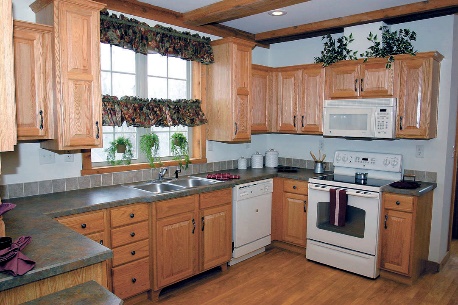 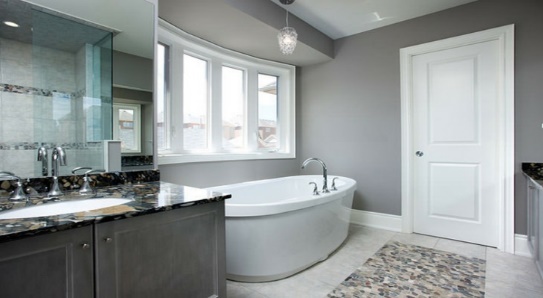 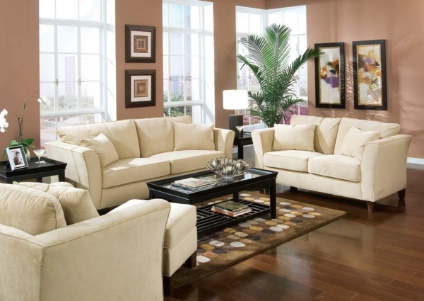 A.					   B.					           C. 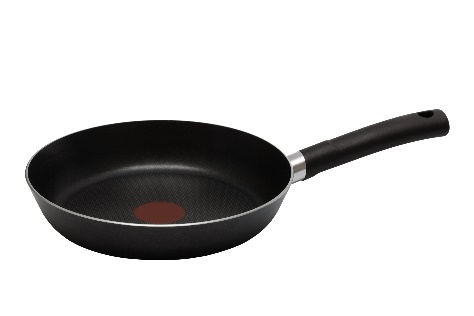 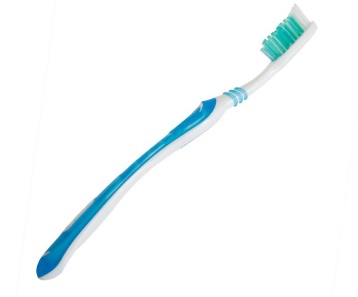 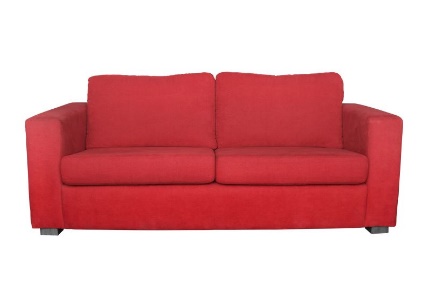 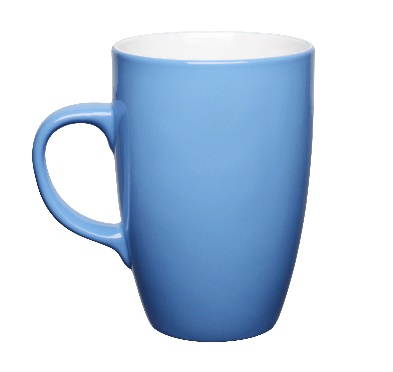 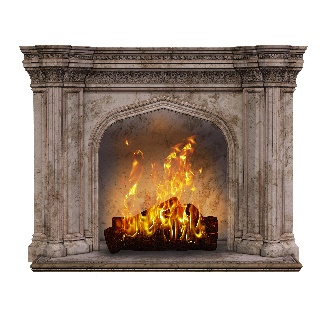 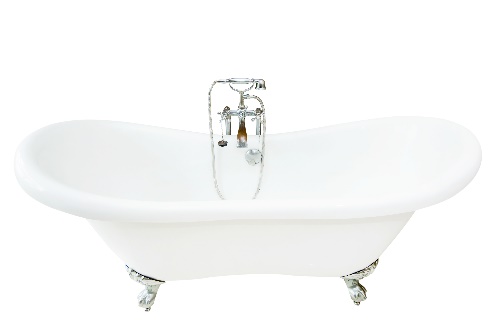 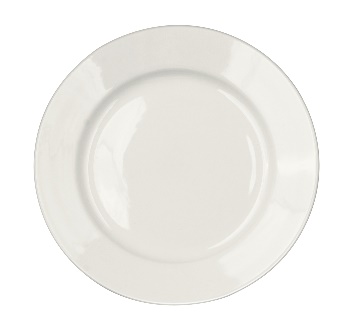 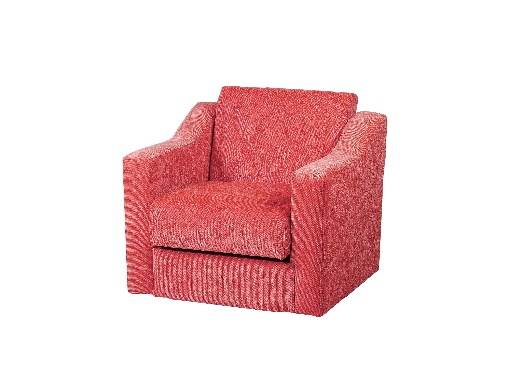 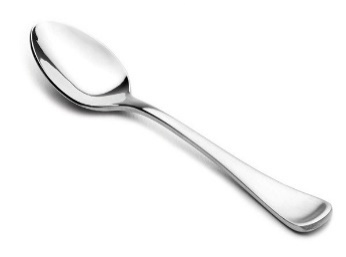 The frying pan belongs to the bathroom.The bathtub belongs to the kitchen.The plate belongs to the living room.The mug belongs to the bathroom.The fireplace belongs to the kitchen.The toothbrush belongs to the living room.The chair belongs to the bathroom.The spoon belongs to the bathroom.The sofa belongs to the kitchen.Name: ____________________________    Surname: ____________________________    Nber: ____   Grade/Class: _____Name: ____________________________    Surname: ____________________________    Nber: ____   Grade/Class: _____Name: ____________________________    Surname: ____________________________    Nber: ____   Grade/Class: _____Assessment: _____________________________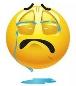 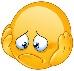 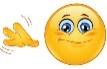 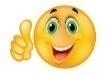 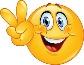 Date: ___________________________________________________    Date: ___________________________________________________    Assessment: _____________________________Teacher’s signature:___________________________Parent’s signature:___________________________